Scenariusz lekcji języka angielskiegoData: 14.04.2021Temat: The little seed.Ex. 1   Listen to the story.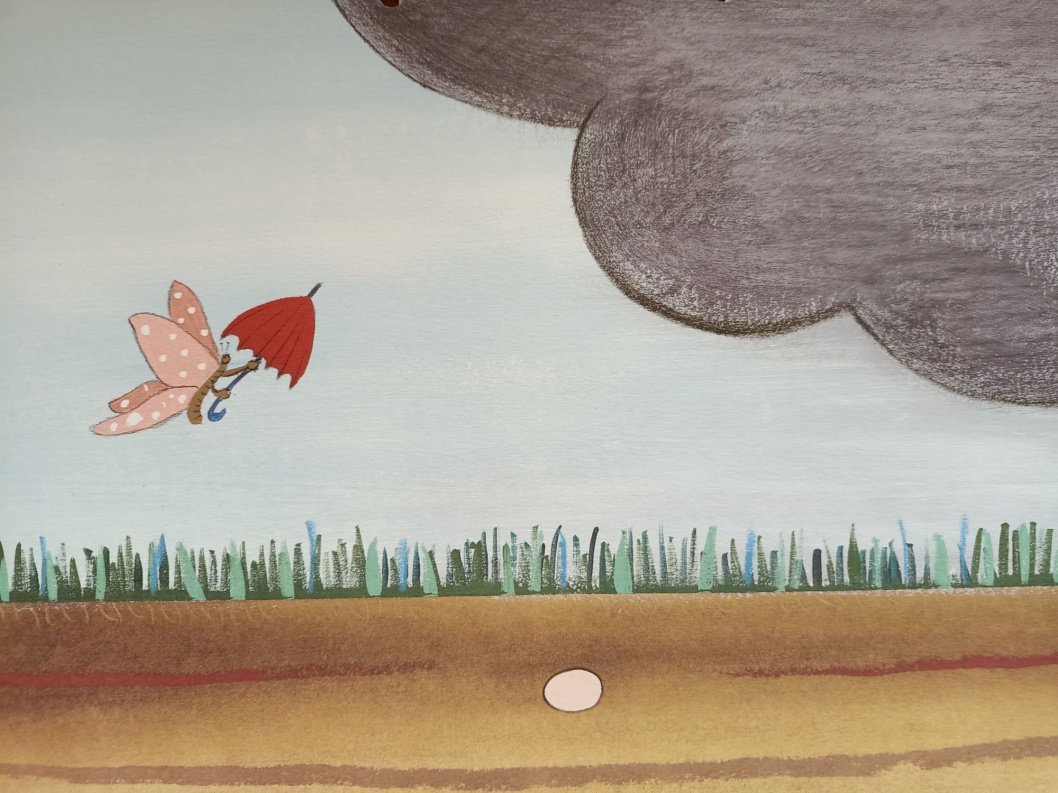 Look at the clouds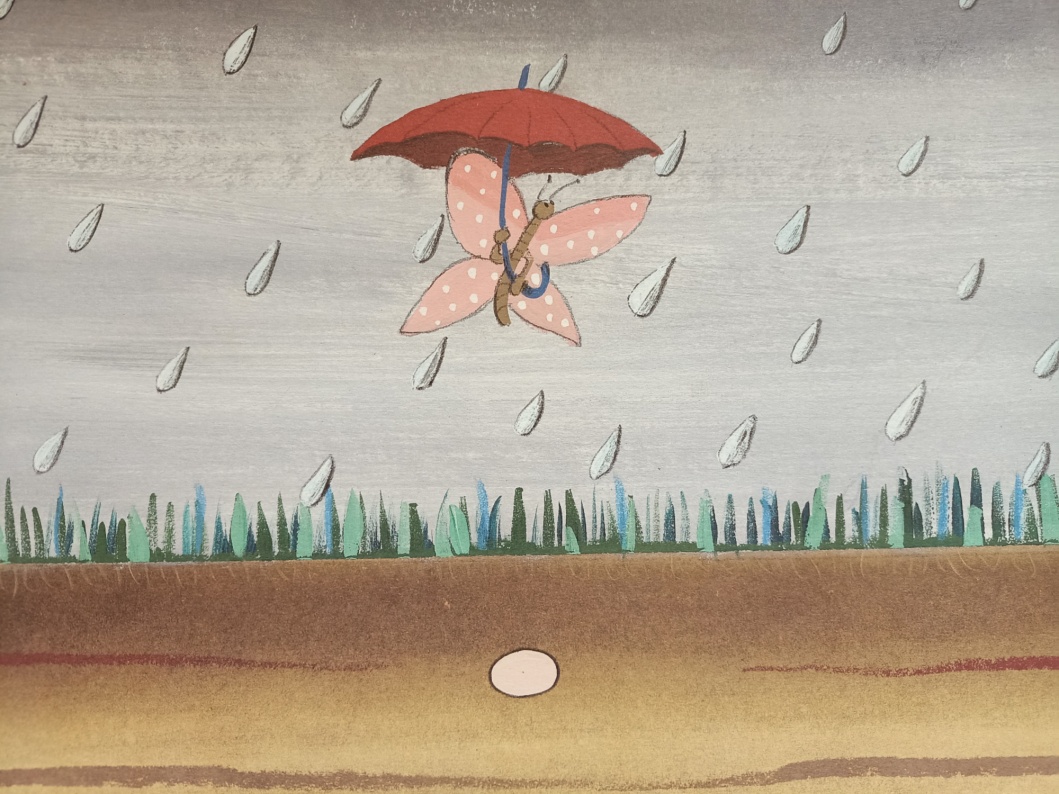 It’s raining.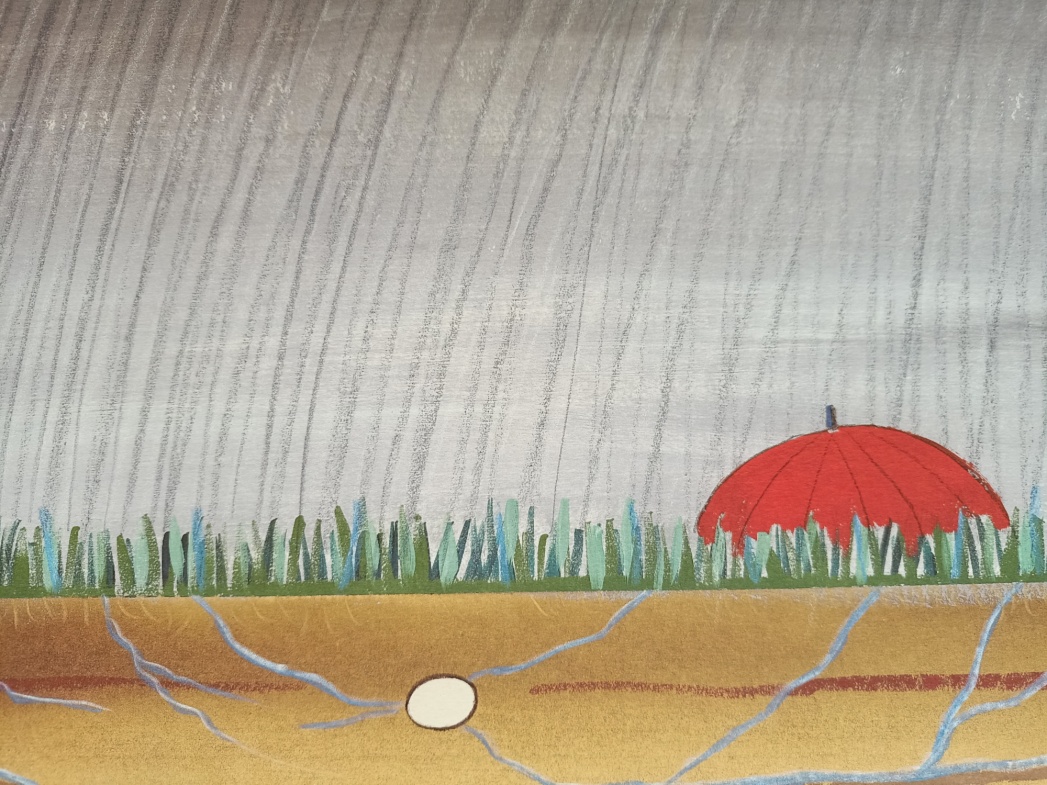 It’s raining and raining.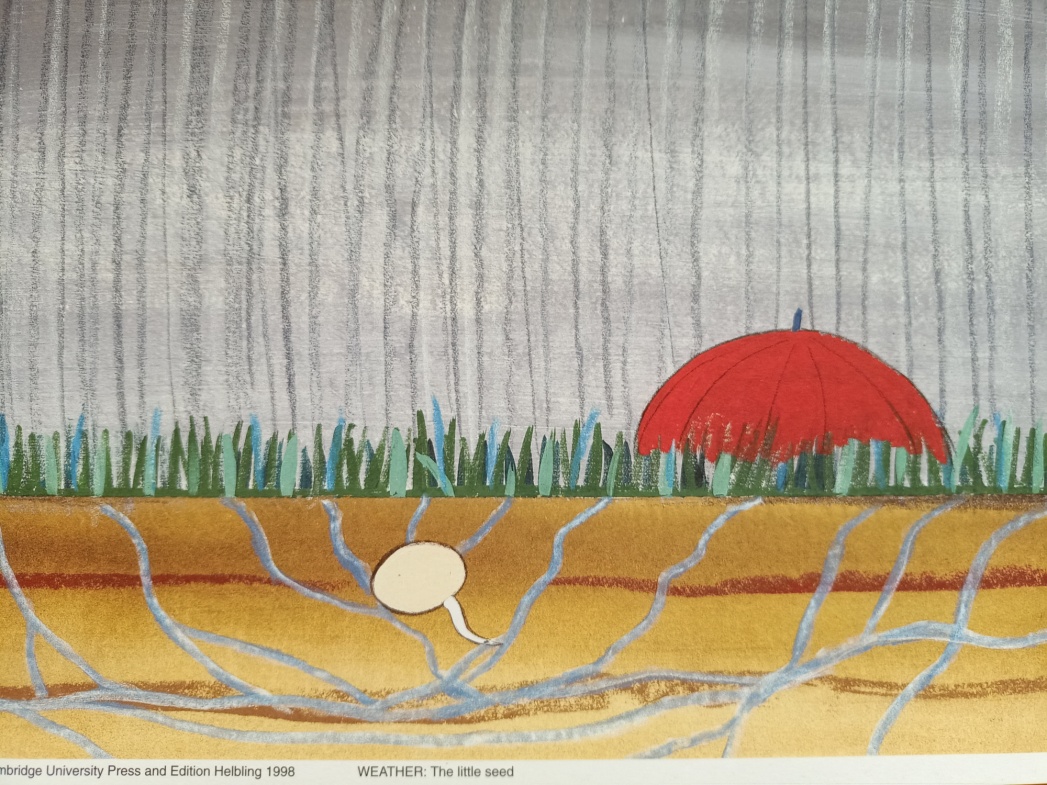 The little seed grows. It grows and grows.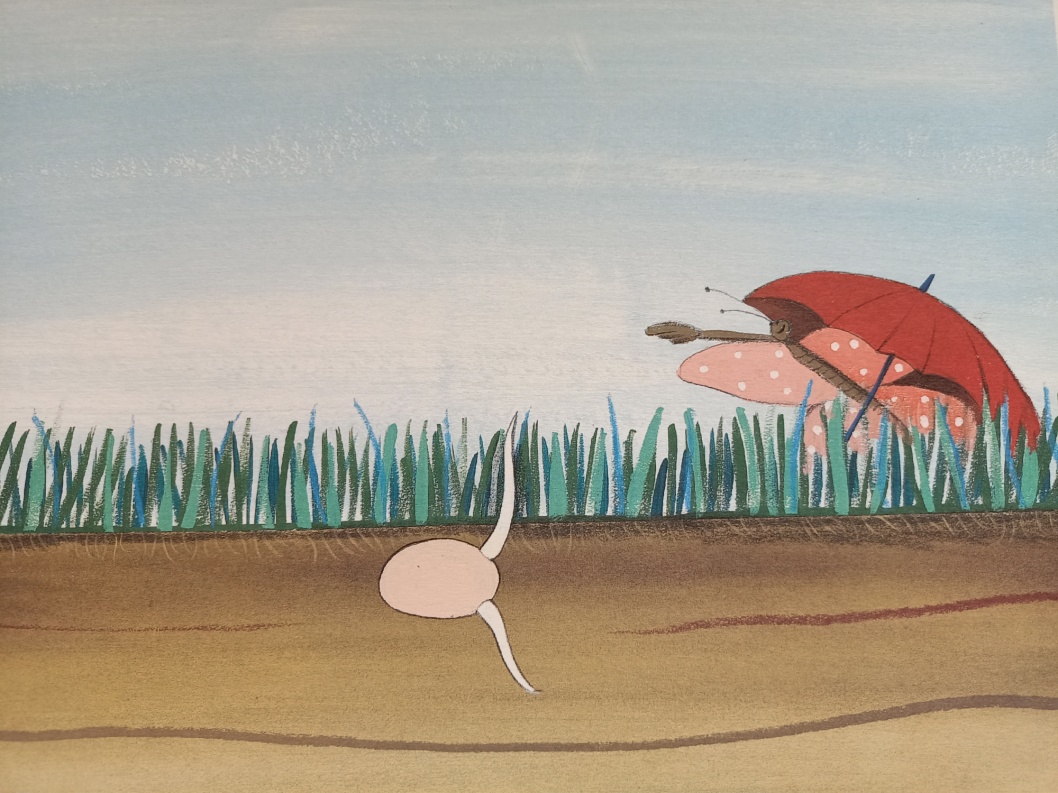 The rain stops.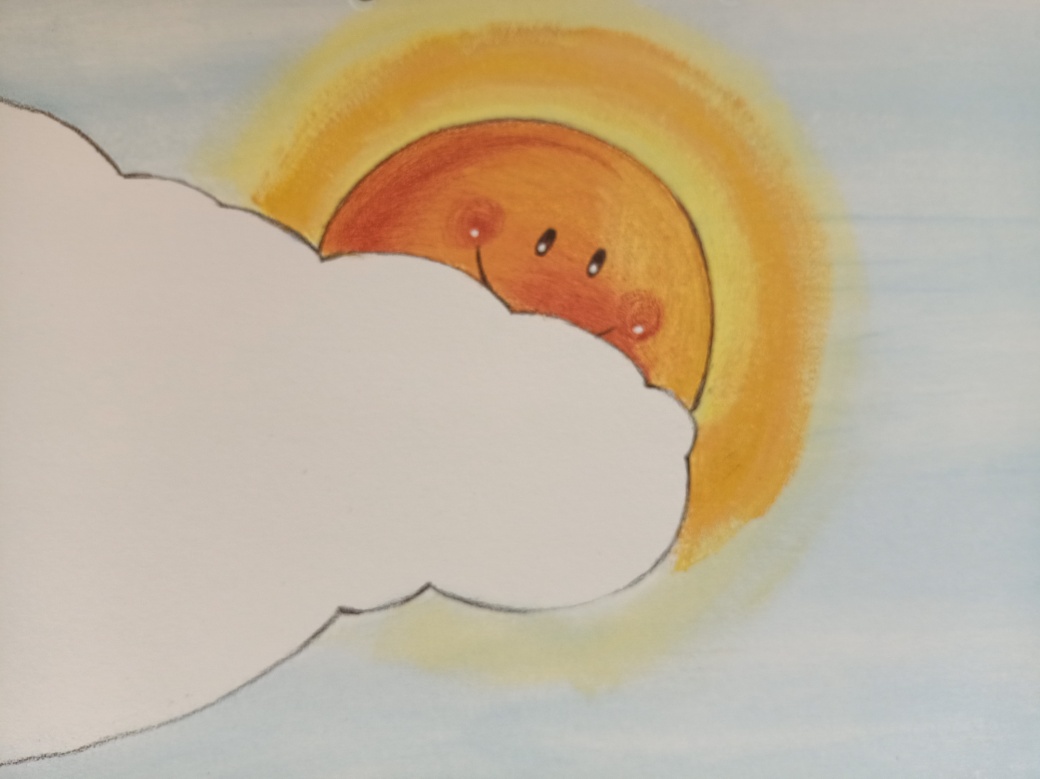 Look. Here comes the sun.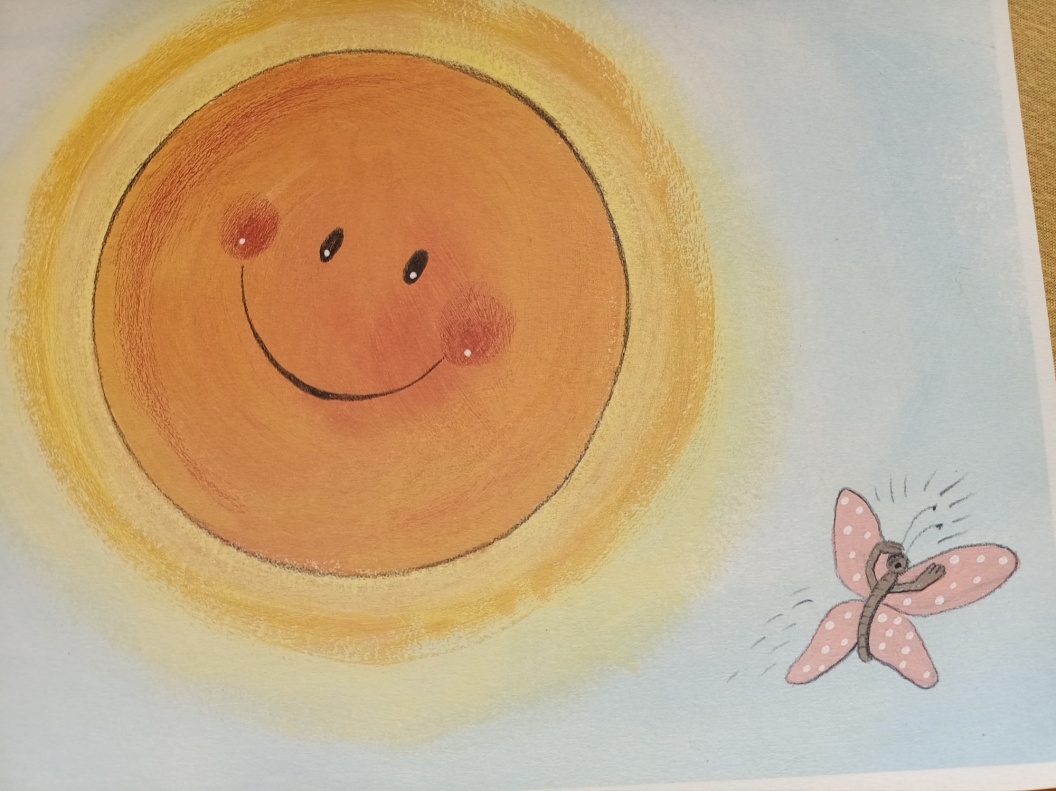 It’s warm.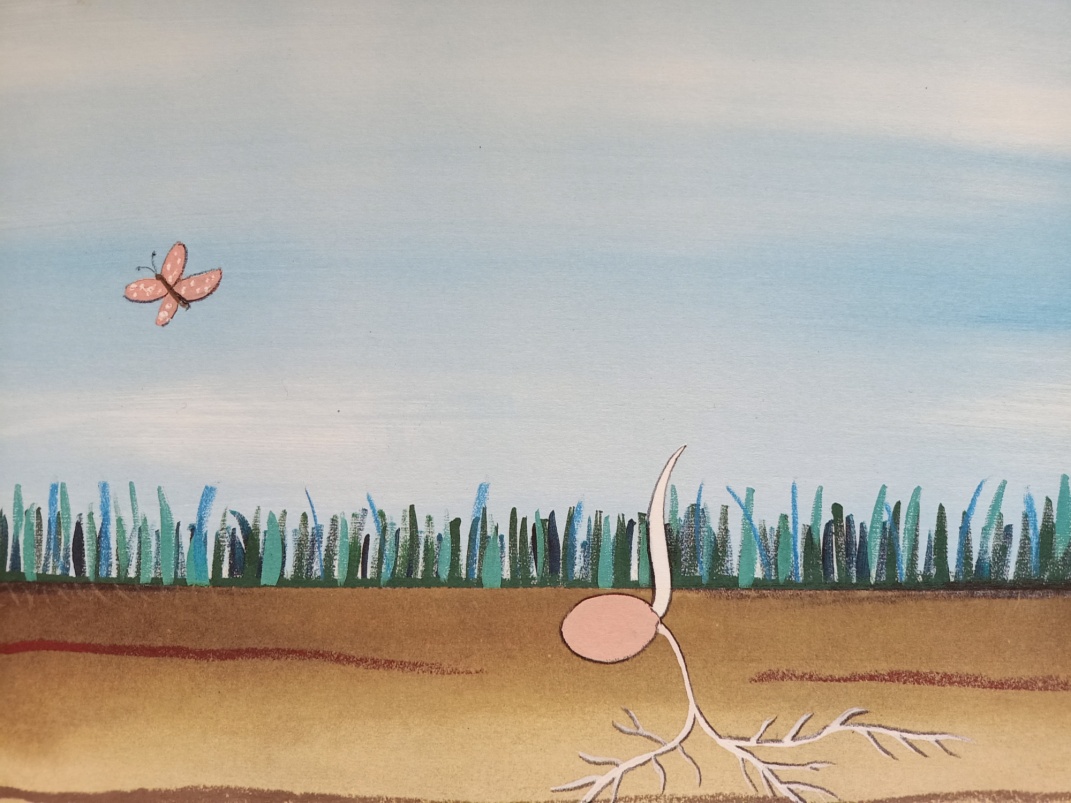 The little seed grows.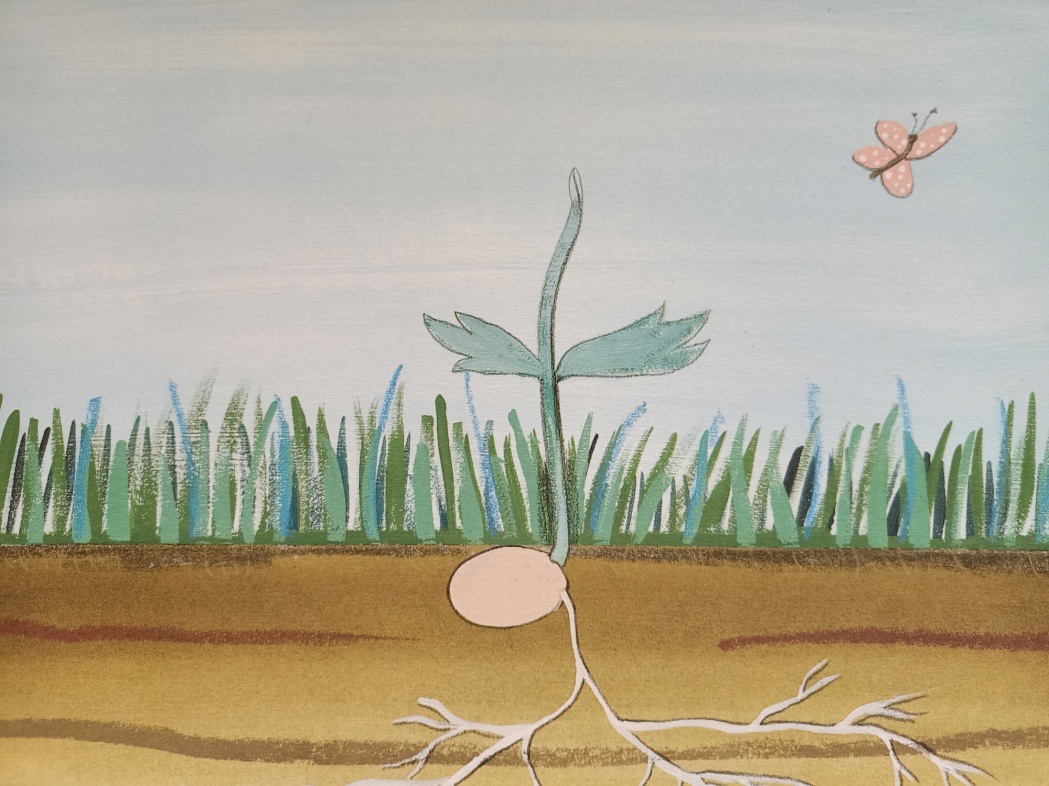 It grows and grows.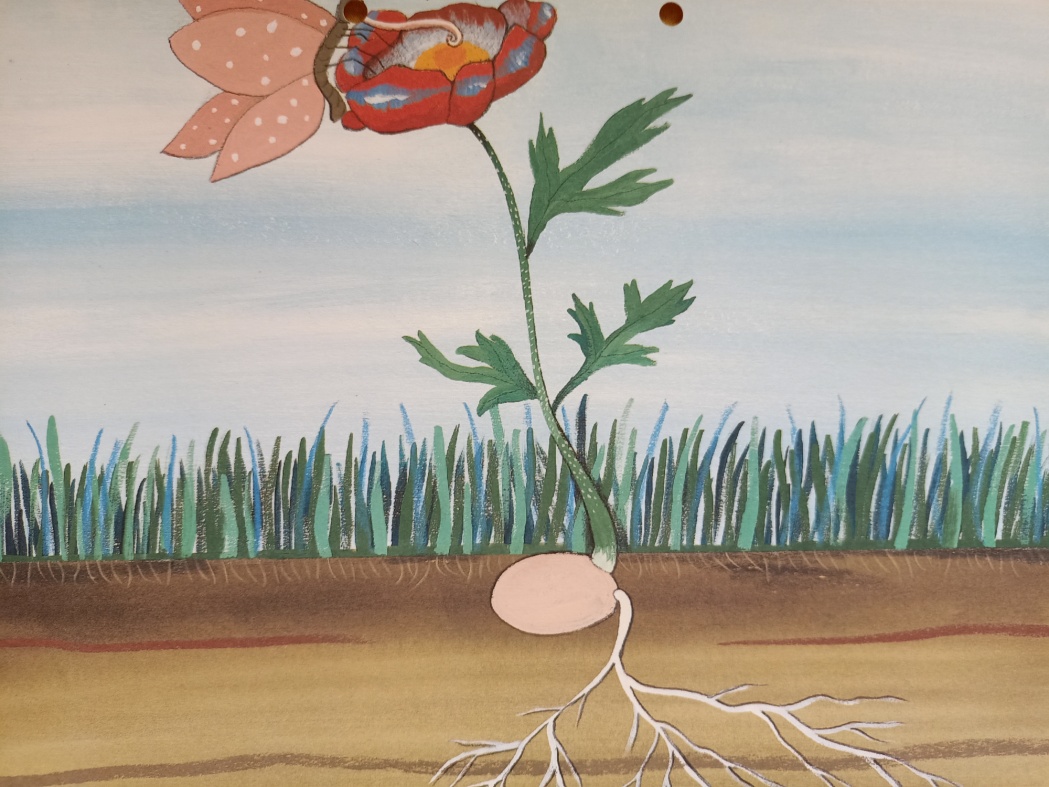 Aaaah! Look at the wonderful flower.Ex. 2   Listen to the song:https://www.youtube.com/watch?v=tfAB4BXSHOAEx. 3   Listen to the story:https://www.youtube.com/watch?v=wfnqxkN_M_M Opracowane na podstawie “Playway to English 2”, wyd. CUP